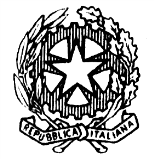 TRIBUNALE DI NOCERA INFERIORESEZIONE PENALEUDIENZA 27.05.2021 ore 09.00 e ss.Giudice: (Ruolo Dott. Federico NOSCHESE) ORDINE DI CHIAMATA DEI PROCESSI(RGT n. 674-21) – RGNR n. 313-19 – Rinvio al 23.09.2021 (RGT n. 1295-20) – RGNR n. 6983-14– Rinvio al 09.06.2022 (RGT n. 1844-20) - RGNR n.4803-19– Rinvio al 23.12.2021 (RGT n 2478-19) – RGNR n. 2813-18 – Rinvio al 09.12.2021 (RGT n. 2881-18) – RGNR n. 1273-16– Rinvio al 09.12.2021 (RGT n. 596-20) – RGNR n. 6143-19– Rinvio al 09.12.2021 (RGT n. 608-21) – RGNR n. 2573-19– Rinvio al 09.12.2021 (RGT n. 2755- 18) – RGNR n. 4920-16– Rinvio al 09.12.2021 (RGT n. 352-17) – RGNR n. 1930-16– Rinvio al 09.12.2021 (RGT n. 437-18) – RGNR n. 1515-15– Rinvio al 09.12.2021 (RGT n. 1648-17) – RGNR n. 3503-16– Rinvio al 04.11.2021 (RGT n. 1850-20) – RGNR n. 6263-18– Rinvio al 09.12.2021 (RGT n. 177-20) – RGNR n. 9373-15– Rinvio al 09.12.2021 (RGT n 1051-19) – RGNR n. 2311-17– Rinvio al 09.12.2021 (RGT n. 1914-20) – RGNR n. 6339- 18 – Rinvio al 09.12.2021 (RGT n. 820-20) – RGNR n. 523-16– Rinvio al 09.12.2021 (RGT n. 1845-20) – RGNR n. 6653- 19– Rinvio al 09.12.2021 (RGT. 2177-19) – RGNR n. 9153-15– Rinvio al 09.12.2021 (RGT n. 821-20) – RGNR n. 5013-19– Rinvio al 09.12.2021 (RGT n. 2179-19) – RGNR 6361-16– Rinvio al 09.12.2021 (RGT n 954-19) – RGNR n. 6330-16– Rinvio al 09.12.2021 (RGT n. 1851-20) – RGNR n. 5143-18– Rinvio al 09.12.2021 (RGT n. 2872-19) RGNR n. 937-17– Rinvio al 09.12.2021 (RGT n. 2729-18) – RGNR n. 9763-15– Rinvio al 09.12.2021 (RGT 2883-19) – Rinvio al 09.12.2021 (RGT n. 2559-19) – Rinvio al 09.12.2021(RGT n. 1913-20) – RGNR n. 5073-16– Rinvio al 10.02.2022(RGT n 1208-19) – RGNR n. 1553-– Rinvio al 09.12.2021 (RGT n. 444/17) – RGNR n. 8593-14– Rinvio al 23.12.2021(RGT n. 50-18) – Rinvio al 23.12.2021 (RGT n. 1406-20) – RGNR n. 7753-15– Rinvio al 04.11.2021 (RGT n 596-19) – RGNR n. 4221-16– Rinvio al 09.12.2021 (RGT. n. 2742-17) – Rinvio al 09.12.2021 (RGT n. 182-20) – RGNR n. 5589-18 ore 14:30 – Rinvio al 21.10.2021 ore 14:30